ที่  นศ ๕๓๑๐๑(สภา)/001                 -สำเนาคู่ฉบับ-                      สำนักงานเทศบาลตำบลฉวาง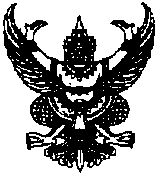                                                                                           ถนนภักดีราษฎร์   นศ ๘๐๑๕๐                                                            21    พฤษภาคม   ๒๕61เรื่อง   นัดประชุมสภาเทศบาลตำบลฉวาง  สมัยสามัญ  สมัยที่ 2  ครั้งที่  1  ประจำปี ๒๕61  เรียน   คณะผู้บริหาร  รองประธานสภา  สมาชิกสภาเทศบาล พนักงานเทศบาลและเจ้าหน้าที่ผู้เกี่ยวข้องสิ่งที่ส่งมาด้วย  1. ประกาศเรียกประชุมสภาเทศบาลตำบลฉวาง                	จำนวน   1   ฉบับ                   2. ระเบียบวาระการประชุมสภาเทศบาลตำบลฉวาง		จำนวน   1   ชุด                      3. สำเนารายงานการประชุมสภาเทศบาลตำบลฉวาง		จำนวน   1   ชุด                   4. ญัตติการคัดเลือกตัวแทนสมาชิกสภา                            จำนวน   1   ชุด                   5. ญัตติโอนเงินงบประมาณรายจ่าย  ประจำปี 2561           จำนวน   1   ชุด                   6. ญัตติขออนุมัติจ่ายขาดเงินสะสมตามนโยบายรัฐบาล          จำนวน   1   ชุด                   ด้วยสภาเทศบาลตำบลฉวาง  มีความประสงค์ขอเชิญท่านเข้าร่วมประชุมสภาเทศบาลตำบลฉวาง สมัยสามัญ  สมัยที่ 2  ครั้งที่ 1  ประจำปี พ.ศ. ๒๕61   ในวันที่  28  พฤษภาคม  ๒๕61   เวลา  ๑๐.๐๐ น. ณ ห้องประชุมสภาเทศบาลตำบลฉวาง  สำนักงานเทศบาลตำบลฉวาง เพื่อพิจารณาญัตติโอนงบประมาณรายจ่าย  ประจำปี 2561  และอนุมัติจ่ายขาดเงินสะสมตามนโยบายรัฐบาล(ญัตติค้างพิจารณา)  ตลอดจนเรื่องอื่นๆที่เกี่ยวข้องกับการดำเนินงานของเทศบาล                           จึงเรียนมาเพื่อขอเชิญทุกท่านไปเข้าร่วมประชุมโดยพร้อมเพรียงกัน ขอแสดงความนับถือพลภัทร  คงสกุล(นายพลภัทร  คงสกุล)รองประธานสภา  ปฏิบัติราชการแทนประธานสภาเทศบาลตำบลฉวางสำนักปลัดเทศบาล                                                             ฝ่ายกิจการสภา                                                              โทร.๐-๗๕๔๘-๐๒๗๙                                                                                                                                                    โทรสาร. ๐-๗๕๔๘-๑๑๕๑                                                   